Свойства:Область применения:Эластичная шпатлевка с армирующими волокнами DeRock Armoputz пригодна для всех органических и неорганических оснований, в том числе для оснований подверженных деформациям. Применяется для создания армированного базового штукатурного слоя в фасадных теплоизоляционных композиционных системах с тонким штукатурным слоем, на основе пенополистирола и минеральной ваты, в качестве эластичной выравнивающей и ремонтной шпатлевки (в том числе на основаниях с активными трещинами), для приклеивания и покрытия декоративных элементов, а также для создания декоративных фактурных поверхностей с последующей окраской. Рекомендуется для использования на участках фасада с повышенной антивандальной защитой. Может использоваться в качестве клеевого состава для приклеивания утеплителя в СФТК.Подготовка основания:Основание должно быть прочным, стабильным, сухим и ровным, очищенным от пыли, грязи, извести, масел, жира, битума и остатков масляных и эмульсионных красок. Основание не должно быть покрыто льдом, снегом или инеем. Непрочные, рыхлые или отслаивающиеся участки основания следует механически устранить и выровнять. Основания, пораженные грибком, мхом, плесенью очистить стальными щетками и обработать соответствующим биоцидным средством. Старые, мелящиеся и пыльные основания и основания с высоким водопоглощением необходимо обработать глубокопроникающей грунтовкой DeRock DG-15. Чистые новые основания допускается не грунтовать.При создании армированного базового штукатурного слоя - поверхность теплоизоляционных плит тщательно очистить щеткой от пыли и/или свободных волокон. Плиты из пенополистирола, не закрытые более чем 2 недели армированным базовым слоем, пожелтевшие и пылящие, а также поверхности плит из экструдированного пенополистирола (при утеплении цоколей и фундаментов) загрубить крупнозернистой наждачной бумагой и обеспылить.Подготовка материала:Шпатлевка DeRock Armoputz поставляется готовой для применения. Перед нанесением, материал необходимо перемешать в заводской таре или в другой емкости, не подверженной коррозии. Для перемешивания необходимо использовать смеситель или дрель со смешивающей насадкой со скоростью вращения не более 400 об/мин. При необходимости можно добавить чистой (питьевой) воды до 2% от веса.Способ применения:При создании армированного базового штукатурного слоя в СФТК:На подготовленную поверхность теплоизоляционных плит, нанести приготовленный раствор при помощи стальной кельмы (гладилки) толщиной около 1,5-2 мм. Сразу после нанесения шпатлевки приложить к ее поверхности вертикально сверху вниз полотнище армирующей сетки из стекловолокна. Гладкой стороной кельмы (гладилки) или шпателем слегка вдавить стеклосетку в слой шпатлевки, втапливая сетку от середины полотнища по диагонали вниз к краям. Нанести второй слой шпатлевки и разровнять фасадным шпателем по поверхности сетки. Сетка на поверхности не должна быть видна. Толщина армированного базового слоя должна быть 2-3 мм. Соседние полотнища сетки необходимо укладывать друг на друга с нахлестом не менее 10 см. Запрещается укладывать сетку непосредственно на поверхность теплоизоляционных плит!При создании декоративных поверхностей:На подготовленную поверхность основания нанести шпателем слой шпатлевки требуемой толщины. Для создания необходимой фактуры декоративной поверхности можно использовать различные малярные инструменты шпатели, валики, кисти и т.п. Инструменты после использования сразу промыть водой.Время высыхания материала 24 - 48 часа (при 20° С и 60% влажности воздуха), нанесение последующих слоев возможно через не ранее чем через 24 часа.Условия применения:Работы должны производится при температуре воздуха, основания и материала от +5°C до +30°C и относительной влажности воздуха не выше 80%. В холодное время года при низких температурах необходимо устраивать тепловой контур. Не допускается производить работы при прямых солнечных лучах, под дождем и при сильном ветре. Для защиты от солнца, ветра и дождя, необходимо укрыть строительные леса: сверху – пленкой, по плоскости фасада – защитной строительной сеткой. Во время высыхания нанесенного материала, их поверхность следует защищать от прямых солнечных лучей, ветра, дождя, слишком низких и высоких температур, в течение всего времени высыхания.Расход:   2,5 - 4,0 кг/ м2 при армировании 1,0 - 2,0 кг/ м2 при шпатлеванииРасход материала помимо прочего зависит от особенностей применения, свойств поверхности основания и консистенции. Приведенные данные по расходу представляют собой лишь ориентировочные значения. Точные данные по расходу, при необходимости, следует определять на объекте.                    Упаковка:Эластичная шпатлевка с армирующими волокнами DeRock Armoputz поставляется в пластиковых ведрах по 25 кг.Хранение: Хранить в плотно закрытой оригинальной упаковке, в сухом помещении, при температуре не менее +5о С, избегать постоянного нагрева упаковки, гарантийный срок хранения составляет 12 месяцев от даты изготовления.Меры предосторожности: Во время работы необходимо использовать средства индивидуальной защиты: рабочую одежду, рабочие перчатки, для защиты глаз - рабочие очки. Перед рабочим перерывом и после работы помыть руки водой с мылом и смазать восстанавливающим кремом. Внимание! Во время работы запрещается: есть, пить, курить.___________________________________________________________________________________________Вышеуказанные данные, рекомендации и указания основаны на наших современных знаниях, исследованиях и опыте, и предоставлены добросовестно в соответствии с правилами, действующими в нашей Компании и у наших поставщиков. Предложенные способы действия считаются общепринятыми, однако каждый из пользователей этого материала должен убедиться всеми возможными способами, включая проверку конечного продукта в соответствующих условиях, в пригодности материала для достижения поставленных целей. Ни Компания, ни ее уполномоченные представители не могут нести ответственность за какой-либо ущерб, понесенный в результате неправильного или ошибочного применения ее материалов. 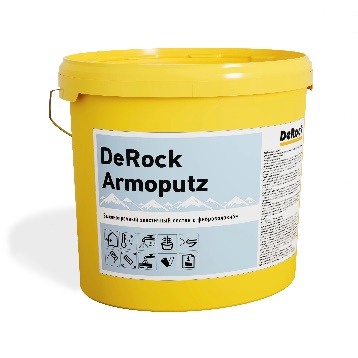   DeRock ArmoputzВысокопрочный эластичный состав с фиброволокноморганическая, не содержит цемент;для наружных и внутренних работ;готовая для применения;многофункциональная;высокая эластичность и трещиностойкость;высокая адгезия к минеральным и органическим основаниям;очень высокая прочность и устойчивость к механическим нагрузкам;высокая стойкость к атмосферным воздействиям;для ручного и механизированного нанесения;может колероваться;удобная при использовании.